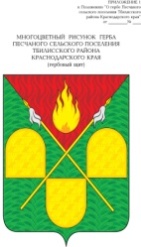 СОВЕТ ПЕСЧАНОГО СЕЛЬСКОГО ПОСЕЛЕНИЯТБИЛИССКОГО РАЙОНАРЕШЕНИЕот 30 ноября 2018 года                                                                                 № 195х. ПесчаныйО передаче в безвозмездное пользование нежилого муниципального помещения Руководствуясь статьями 31, 56, устава Песчаного сельского поселения  Тбилисского района, Совет Песчаного сельского поселения Тбилисского района   р е ш и л:Передать государственному автономному учреждению Краснодарского края «Многофункциональный центр предоставления государственных и муниципальных услуг Краснодарского края», в лице директора ГАУ КК «МФЦ КК», в безвозмездное пользование нежилое муниципальное помещение, общей площадью 12,6 кв.м, расположенное по адресу:  352355, Краснодарский край, Тбилисский район, х. Песчаный, ул. Красная, 7.Решение вступает в силу со дня его подписания.Глава  Песчаного  сельскогопоселения Тбилисского района                                                       Н.В. Палатина